Preparing a Manuscript for Submission to the OPTOIn-2024 [Title Should Be in Bold, 16-Point Type and Centered, Use Title Case, Name of document = Abbreviated form of Area Research_Title of paper]Author name(s) [12-point type, centered, bolded]Author affiliation and full address (10-point type, centered, italicized)Author e-mail address: (10-point type, centered, italicized)Abstract: Use Indent left and right margins 0.5 in. (1.27 cm), justify the paragraph (on both right and left), and use the same font as in the body of the paper. Abstract that should briefly summarize the work, and bring out the original contribution of the authors in the paper. The authors are advised to prepare the concise abstract within the word limit of 100 words. The stand-alone abstract should be able to convey the overview of the whole work. The total length of the paper should be restricted within 2 pages. [10-point type, centered]Keywords: Please provide few keywords here. IntroductionRequired ElementsAll PDF submissions must contain the following items in order to be published:Complete title and complete listing of all authors and their affiliationsSelf-contained abstract Permission and attribution for any trademarked or copyright images. Note that images of people or images owned or trademarked by other entities (including well-known logo's or cartoon characters for example) will also require official written permission.Typographical StyleThe appearance of this document reflects the requirements of the style guide.  Since there is no typesetting or copy-editing of summaries, the use of this style guide is critical to provide a consistent appearance. The first line of the first paragraph of a section or subsection should start flush left. The first line of subsequent paragraphs within the section or subsection should be indented 0.2 in. (0.62 cm). Use the following margins: 1 in. (2.54 cm) top margin on first page, .75 in. (1.9 cm) margin on subsequent page(s), 1.44 in. (3.67 cm) bottom margin, .75 in. (1.9 cm) left margin, and .52 in. (1.32 cm) right margin.Author Names and AffiliationsAuthor names should be given in full with first initials spelled out to assist with indexing. Affiliations should follow the format division, organization, and address—and complete postal information should be given. Abbreviations should not be used.AbstractThe abstract should be limited to no more than 100 words. It should be an explicit summary of the paper that states the problem, the methods used, and the major results and conclusions. If another publication author is referenced in the abstract, abbreviated information (e.g., journal, volume number, first page, year) must be given in the abstract itself, without a reference number. (The item referenced in the abstract should be the first cited reference in the body.)KeywordsFew keywords relevant to the technical contents of the paper should be provided. NotationNotation must be legible, clear, compact, and consistent with standard usage. In general, acronyms should be defined at first use.Equations should be centered, and equation numbers should only appear to the right of the last line of the equation, in parentheses.  For long equations, the equation number may appear on the next line. For example:	                             (1)Tables and FiguresFigures and illustrations should be incorporated directly into the manuscript, and the size of a figure should be commensurate with the amount and value of the information conveyed by the figure. Figures and tables should be centered (except for small figures less than 2.6 in. or 6.6 cm in width, which may be placed side by side) and located inside paper margins. Text should not wrap around figures or tables; table captions (10-point font) should be centered above tables, and figure captions (8-point font) should be centered below figures. Both should appear as close as possible to where they are mentioned in the main text.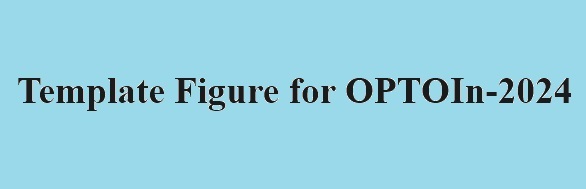 Fig. 1: Sample figure with preferred style for labeling parts.Table 1: Sample TableNo more than  three figures should generally be included in the paper. No part of a figure should extend beyond text width, and text should not wrap around figures. Please provide permission and attribution for any trademarked or copyright images.ReferencesReferences should appear at the end of the paper in the order in which they are referenced in the body of the paper.  The font should be 8 point, and the references should be aligned left. Within the main text, references should be designated by a number in brackets [1], and they should be followed by a comma or period [2].  Two references cited at once should be included together [3,4], separated by a comma, while three or more consecutive references should be indicated by the bounding numbers and a dash [1–4].  [1] C. van Trigt, “Visual system-response functions and estimating reflectance,” JOSA A 14, 741-755 (1997).[2] David F. Edwards, “Silicon (Si)” in Handbook of optical constants of solids, E.D. Palik, ed. (Academic, Orlando, Fla. 1985).[3] F. Ladouceur and J. D. Love, Silica-based buried channel waveguides and devices (Chapman & Hall, 1995), Chap. 8.[4] Author(s), "Title of paper," in Title of Proceeding, (Institute of Electrical and Electronics Engineers, New York, 1900), pp. 00-00. [5] Author(s), "Title of paper," in Title of Proceedings, Name(s), ed(s)., Vol. XX of OSA Proceedings Series (Optical Society of America,   Washington, D.C., 1900), pp. 00-00.Col1eCol2woCol3OneTwoThreeFourFiveSixSevenEightNine